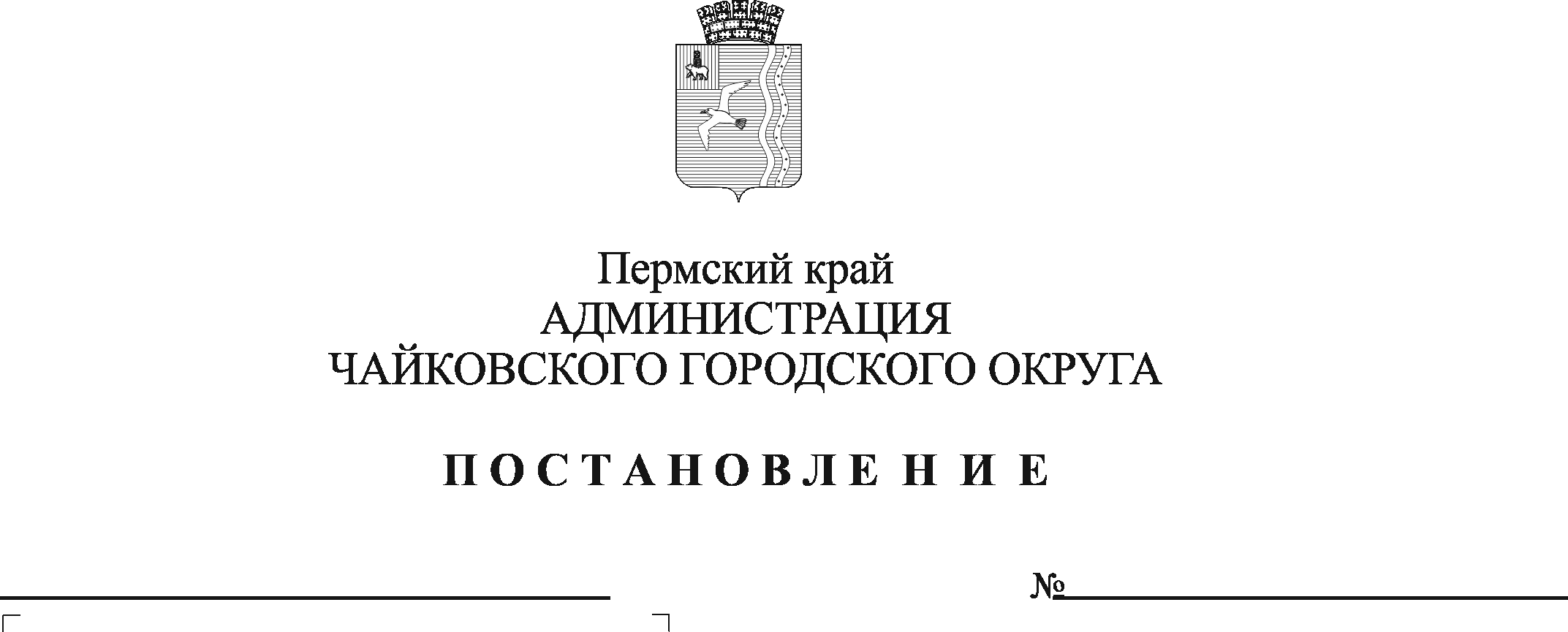 В соответствии с Федеральным законом от 6 октября 2003 г. № 131-ФЗ «Об общих принципах организации местного самоуправления в Российской Федерации», Бюджетным кодексом Российской Федерации, Уставом Чайковского городского округа, муниципальной программой «Экономическое развитие Чайковского городского округа», утвержденной постановлением администрации города Чайковского от 17 января 2019 г. № 10/1ПОСТАНОВЛЯЮ:Внести в постановление администрации  Чайковского городского округа от 17 октября 2019 г. № 1693 «Об установлении расходного обязательства Чайковского городского округа на мероприятия по поддержке малого и среднего  предпринимательства» следующее изменение, дополнив его пунктом 2.4 следующего содержания:«2.4 создание условий для развития потребительского рынка.».2. Опубликовать постановление в муниципальной газете «Огни Камы» и разместить на официальном сайте администрации Чайковского городского округа.3. Постановление вступает в силу после его официального опубликования.Глава городского округа –глава администрацииЧайковского городского округа                                                   Ю.Г. Востриков